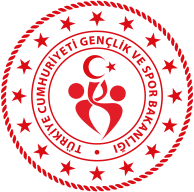 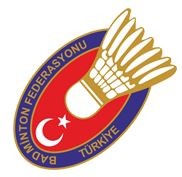 TÜRKİYE BADMİNTON FEDERASYONU BAŞKANLIĞI   6. MALİ KURUL VE SEÇİMLİ  OLAĞANÜSTÜ GENEL KURULU 09-10 EYLÜL 2023/ANKARA BAŞKAN ADAYLIĞI İLE İLGİLİ HUSUSLARTürkiye Badminton Federasyonu 6. Mali ve Seçimli Olağanüstü Genel Kurulu 09 Eylül 2023 Cumartesi günü saat 10:30’da çoğunluk sağlanamadığı takdirde çoğunluk aranmaksızın 10 Eylül 2023 Pazar	günü	aynı	saatte	Ankara’da	yapılacaktır. (Ancak toplantıya katılanların sayısı seçim ile belirlenen kurulların asıl üye sayısının iki katından aşağı olamaz)Olağanüstü Genel Kurulda, Türkiye Badminton Federasyonu Başkan Adayları 7405 sayılı yasanın 34(2. Maddesi ) gereğince 6. Mali Genel Kurul ve Seçimli Olağanüstü Genel Kurulu tarihinden en az 10 (on) gün öncesine kadar (son gün 29 Ağustos günü mesai bitimine kadardır.) yazılı başvurularını federasyona yaparlar.( Badminton Federasyonuna bizzat  veya yetkili temsilcileri aracılığı ile kapalı zarf ile teslim etmeleri zorunlu olup, posta yolu ile yapılan başvurular kabul edilmeyecektir.) Federasyon Başkan adayları yönünden Genel Kurul delegelerinin en az %10’unun (yüzde On’nunun) yazılı desteğini alarak diğer belgeler ile Federasyona teslim etmeleri gerekmektedir.                                                                                                                              Duyurulur.BAŞKAN ADAYLARINDA ARANAN ŞARTLART.C. vatandaşı olmak,En az lise mezunu olmak,Tahkim Kurulu, Bakanlık Spor Disiplin Kurulları, Ulusal veya Uluslararası Spor Federasyonlarının Disiplin kurullarından son 5 yıl içinde 1 defa da 6 ay veya toplamda 1 yıl hak mahrumiyeti cezası almamak.Anayasal düzene ve bu düzenin işleyişine karşı suçlar ile casusluk, zimmet, irtikap, rüşvet, hırsızlık, yağma, dolandırıcılık, sahtecilik, güveni kötüye kullanma, hileli iflas gibi yüz kızartıcı veya şeref ve haysiyeti kırıcı suçtan veya ihaleye fesat karıştırma, edimin ifasına fesat karıştırma, suçtan kaynaklanan mal varlığı değerlerini aklama, kaçakçılık, vergi kaçakçılığı, haksız mal edinme, şike ve teşvik primi suçlarından hükümlü bulunmamak.BAŞKAN ADAYLARINDAN İSTENİLEN BELGELERT.C. Kimlik Numarası beyanı(Kimlik fotokopisi),Öğrenim belgesinin kurumca tasdikli örneği,Tahkim Kurulu, Bakanlık Spor Disiplin Kurulları, Ulusal veya Uluslararası Spor Federasyonlarının Disiplin kurullarından son 5 yıl içinde 1 defa da 6 ay veya toplamda 1 yıl hak mahrumiyeti cezası almamış olduğunun beyanı,Adli sicil kaydı yazılı beyanı,Seçimde oy kullanacak üyelerin en az %10(onunun) yazılı teklifi. (Fotokopi ve/veya faks kabul edilmeyecektir. Belgelerin ıslak imzalı olması gerekmektedir.)Adaylık Başvurusu ücret dekontu. (20.000TL) Türkiye Badminton Federasyonu BaşkanlığıTürkiye Ekonomi Bankası (TEB) /Tunalı Hilmi ŞubesiIBAN NO: TR190003200000000098284441Badminton Federasyonu Adnan Menderes, 1047.Sk. No:1, 06300 Keçiören/AnkaraTel : (0312) 310 80 54Fax :0312 310 99 78 e-posta : info@badminton.gov.tr